Le formulaire de stageLe stage doit permettre à un étudiant de se familiariser avec les milieux professionnels en communication et/ou en médiation culturelle/interculturelle. C’est à Mme Hardy de valider la recevabilité pédagogique d’un stage. Pour cela, l’étudiant est obligé de remplir le formulaire suivant :Une fois rempli, daté et signé par l’étudiant, ce formulaire doit être envoyé par courrier électronique et en format word :à Mme Mylène Hardy : mylene.hardy@inalco.fr à Mme Lucie Taillard : lucie.taillard@inalco.frà M. Damien Bresson : damien.bresson@inalco.frNomenclature des spécialités INALCO-CFI1. Sciences du langage. 2. Sciences de l’information et de la communication. 3. Communication interculturelle. 4. Intelligence culturelle/interculturelle. 5. Aires culturelles. 6. Diversité culturelle et globalisation. 7. Langage, culture, société. 8. Sociolinguistique ; pragmatique ; analyse du discours. 9. Sémiotique/sémiologie du texte et du discours. 10. Sémiotique/sémiologie des cultures. 11. Audit et analyse culturels. 12. Ecosystèmes de la communication et des médias. 13. Analyse de corpus (multimédias, multilingues, multiculturels). 14. Copywriting multilingue et multiculturel. 15. Techniques et méthodes de terrain (enquête, observation, …). 16. Audit et analyse de la communication. 17. Intelligence économique. 18. Projets et campagnes de communication (conception, mise en œuvre, évaluation). 19. Communication et médias numériques. 20. Techniques de communication (événementielle, éditoriale, audiovisuelle, verbale/non-verbale, …). 21. Veille d’information multilingue et multiculturelle. 22. Communication internationale. 23. Communication des organisations. 24. Communication (interculturelle) et marketing. 25. Management interculturel. 26. Marketing interculturel. 27. Projets culturels/interculturels (conception, mise en œuvre, évaluation). 28. Médiation culturelle. 29. Patrimoine culturel30. Autres (à préciser)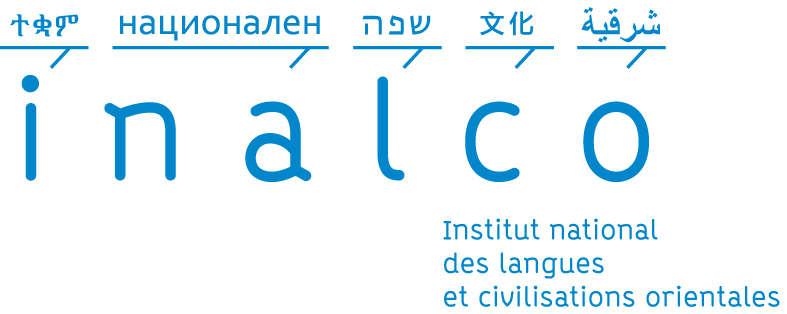 Présentation du Stage
3ème année de Licence 
"Langues, Littératures, Civilisations Etrangères et Régionales" (LLCR) 
Parcours: « Communication Interculturelle » (CFI)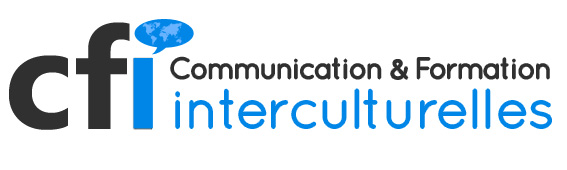 1Nom – Prénom – Identifiant2Intitulé du stage  3Organisme d'accueil (Acronyme, Nom, Type) Coordonnées 4Tuteur (Nom, Prénom, Mél ; Tel.)5Description synthétique6Date et durée du stage7Rémunération8Si pertinent : Langue(s)/culture(s) concernée(s)9Obligatoirement : Spécialité CFIUn, deux ou plusieurs mots-clés à choisir dans la nomenclature INALCO - CFI (cf. tableau ci-dessus)10Date du dépôt11Signature de l’étudiant12Date d’acceptation par Mme Mylène HARDY